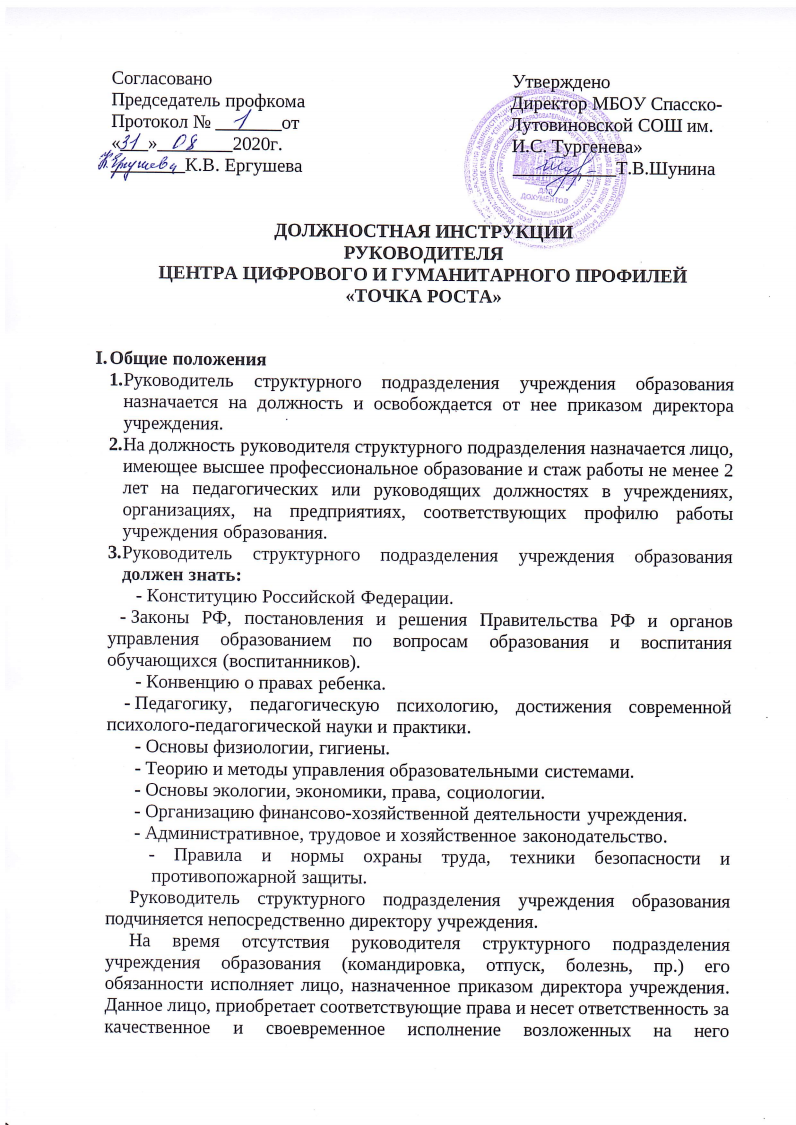  обязанностей.Должностные обязанностиРуководитель структурного подразделения учреждения образования:Руководит деятельностью структурного подразделения учреждения образования.Организует образовательный процесс и внеурочную деятельность обучающихся в «Точке роста».Обеспечивает выполнение учебных планов, общеобразовательных и программ дополнительного образования.Принимает меры по методическому обеспечению учебно-воспитательного процесса.Организует заключение договоров с заинтересованными предприятиями, учреждениями и организациями по подготовке кадров.Обеспечивает комплектование Центра обучающимися (воспитанниками).Создает необходимые социально-бытовые условия обучающимся (воспитанникам) и работникам учреждения.Принимает меры по сохранению контингента обучающихся (воспитанников).Вносит предложения руководству учреждения по подбору и расстановке кадров.Обеспечивает развитие и укрепление учебно-материальной базы Центра, сохранность оборудования и инвентаря, соблюдение санитарно-гигиенических требований, правил и норм охраны труда и техники безопасности.ПраваРуководитель структурного подразделения учреждения образования вправе:Знакомиться с проектами решений руководства учреждения, касающихся деятельности подразделения.Участвовать в обсуждении вопросов, касающихся исполняемых им должностных обязанностей.Вносить на рассмотрение руководства учреждения предложения по улучшению деятельности структурного подразделения.Осуществлять взаимодействие с сотрудниками всей организации.Привлекать всех специалистов к решению задач, возложенных на данное структурное подразделение (если это предусмотрено положениями), если нет - то с разрешения руководителя учреждения образования).Подписывать и визировать документы в пределах своей компетенции.Вносить предложения о поощрении отличившихся работников, наложении взысканий на нарушителей производственной и трудовой дисциплины.Требовать от руководства учреждения оказания содействия в исполнении своих должностных обязанностей и прав.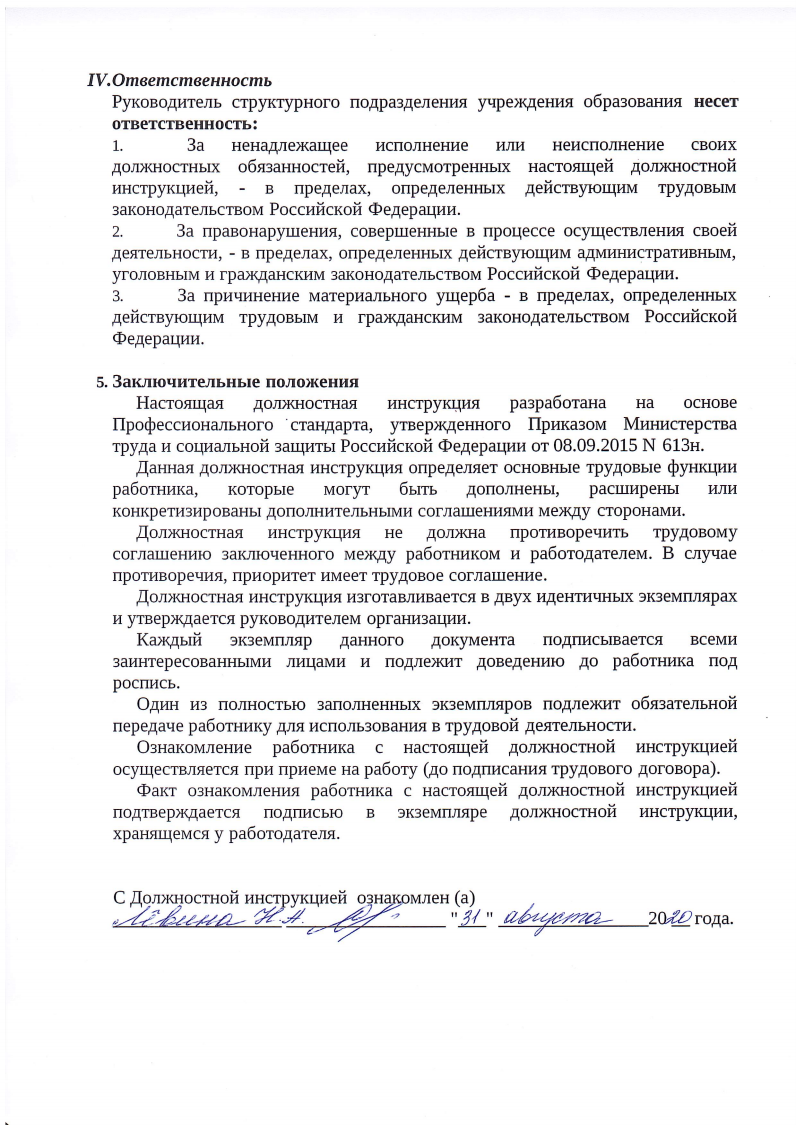 